Marlene Kouadio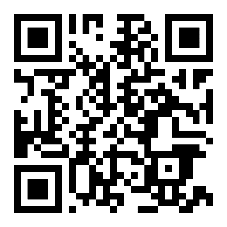 Austin, Texas 78717   (404) 519-0946        contact@marlenekouadio.comhttps://www.linkedin.com/in/marlenekouadioObjective: To use my technical and interpersonal skills to add value to organizations. And most importantly, impact people’s lives in the process of doing so.SKILLSAdvanced Excel - V lookupMicrosoft SQL Server Management (Intermediate Proficiency) Data visualization: Pivot tables and TableauExcellent Communication Skills (Oral & Written) - English (Fluent-Advanced), French (Native)EXPERIENCEFacebook – Austin, TX                                                                                                                     August 2018 - PresentData AnalystMaintain and audit data integrity of various department’s census within Workday, Salesforce, and Internal ToolsAssist in solution testing, debugging and documentation and system issue supportInvestigate incorrect data patterns and identify root causeReconcile systems of record, build reports and create visualization using Pivot table and TableauApple – Austin, TX	February 2018 - July 2018Maps Data analyst /editorUsed editing and visualization tool to manage and interpret data Curated spatial data using innovative technology Resolved, tracked and reported defects Provided recommendations on workflow improvementMorneau Shepell – Atlanta, GA                                                                                                        June 2015 – August 2017Data Quality Assurance Analyst Analyzed large datasets using SQL Server Management and Excel to spot data issuesReviewed data test results, documented, reported and tracked defects found in carrier filesParticipated in the product development lifecycle, from requirements analysis to go livePerformed file data integrity with cross-functional teamActu Conseil – Abidjan, Ivory Coast                                                                                                 June 2013 - August 2013Actuary internPerformed analysis, forecasting and management of financial risksCalculated financial reserves with client’s quantitative data utilizing Access Visual BasicPrepared reports and recommendations from data analysisEDUCATIONMercer University, Stetson School of Business & EconomicsMaster in Business Administration                                                                                                      May 2015Georgia State University, Robinson College of Business, Atlanta, GABachelor of Business Administration, Concentration: Actuarial Science			              May 2012ACTIVITIESVolunteerAnnual Charity Golf tournament of GSU’s RMI Department                                               October 2011Camp inspiration for disabled children                                                                                  March 2014Kaiser Permanente 5k run                                                                                                      September 2015 